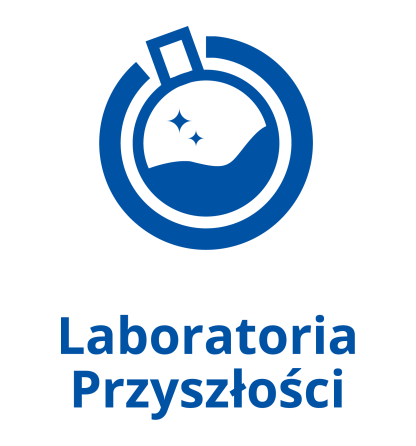 Laboratoria Przyszłości to program skierowany do szkół podstawowych oraz ogólnokształcących szkół artystycznych. Powstał z inicjatywy Ministerstwa Edukacji Narodowej we współpracy z Centrum GovTech w Kancelarii Prezesa Rady Ministrów. Celem programu jest budowanie kompetencji kreatywnych             i technicznych wśród uczniów oraz stworzenie nowoczesnej szkoły, w której zajęcia będą prowadzone  w sposób ciekawy, angażujący oraz sprzyjający odkrywaniu talentów i rozwijaniu zainteresowań. W ramach programu szkoły otrzymują od państwa wsparcie finansowe na zakup wyposażenia technicznego niezbędnego do realizacji wyżej wymienionych celów. Laboratoria Przyszłości oznaczają wzbogacenie placówek o nowoczesny sprzęt, który zostanie wykorzystany nie tylko na lekcjach techniki i w ramach innych obowiązkowych zajęć edukacyjnych, lecz także w ramach zajęć pozalekcyjnych, kół zainteresowań i innych form rozwijania umiejętności.SPRZĘT NABYTY W RAMACH PROJEKTU: LABORATORIA PRZYSZŁOŚCIII Etapsprzętilośćwykorzystanielaptop multimedialny 21wizualizer Epson Visualiser ELPDC07 3Lekcje fizyki, chemii, biologii, ekspozycja materiałów edukacyjnychmikroskop (64x - 640x) 1Lekcje biologii, przyrodymikroskop stereoskopowy 1Lekcje biologii, przyrodyLEGO Education BricQ Motion Prime 1Lekcje fizyki, zajęcia kreatywne LEGO Education BricQ Motion Essential 1Lekcje fizyki, zajęcia kreatywnemiernik elektroniczny 5Lekcje fizyki, zajęcia kreatywne-stół laboratoryjny uczniowski   1  Lekcje fizyki i chemii odzież ochronna (fartuch) 4Lekcje chemii rękawice ochronne winylowe 2Lekcje chemii Chemia. Zestaw 22 tablic 1Lekcje chemiiLaboLAB Życie w ekosystemach. Zestaw do doświadczeń z biologii 1Lekcje biologiimikroskop (40x - 400x) 15Lekcje biologii i przyrodyKlocki Gigo. Energia wiatru 5Lekcje fizyki, geografii, zajęcia kreatywne Klocki Gigo. Inteligentny sterownik1Lekcje fizyki, zajęcia kreatywne Boffin II Light. Zestaw elektroniczny 3Lekcje fizyki BeCreo zestaw z mikrokontrolerem. Zestaw edukacyjny do nauki robotyki i programowania 1Zajęcia kreatywne Boffin II 3D. Zestaw elektroniczny 3Lekcje fizyki Klocki Gigo. Energia wody 6Lekcje fizyki, geografii, zajęcia kreatywne wózek metalowy 1Bezpieczne przewożenie pomocy            w trakcie zajęć mobilna tablica biała na arkusze papieru 1Eksponowanie materiałów szkoleniowych